Supplementary DatapH- and acoustic-responsive platforms based on perfluoropentane loaded protein nanoparticles for ovarian tumor targeted ultrasound imaging and therapy Jianping Li1†, Hong Ji1†, Yong Jing2, Shiguang Wang2* 1 Department of Geriatric Medicine, Sichuan Academy of Medical Sciences & Sichuan Provincial People’s Hospital, Chengdu, Sichuan 610041, China2 Department of Imaging, Eastern Hospital of Sichuan Academy of Medical Sciences & Sichuan Provincial People’s Hospital, Chengdu, Sichuan 610000, China*Corresponding author: Shiguang WangEmail: wangsg_im@hotmail.com Telephone: + 86-13684006886Address: No. 585 Honghe North Road, Longquanyi District, Chengdu, Sichuan 610000, China† These authors contribute equally to this work.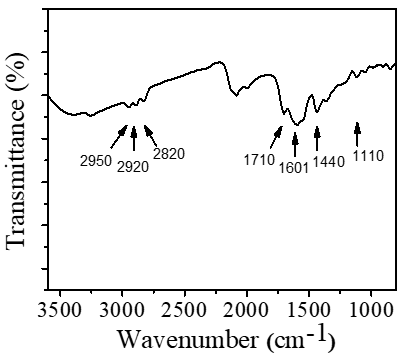 Figure S1. The FT-IR spectrum of FA-FRT.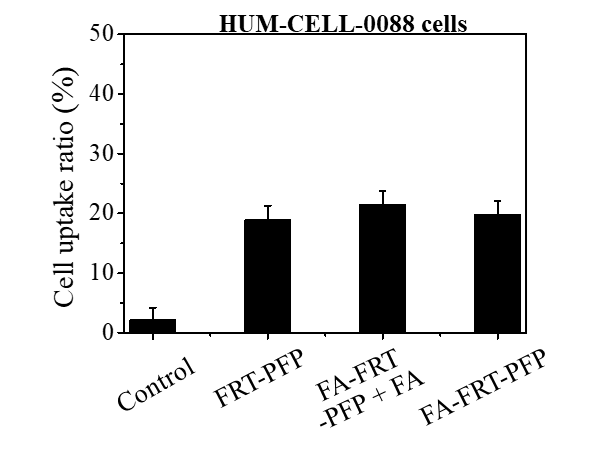 Figure S2. The statistical data of FITC fluorescence signal inside HUM-CELL-0088 cells treated with free FITC and FITC labeled FRT-PFP, FA-FRT-PFP + FA and FA-FRT-PFP.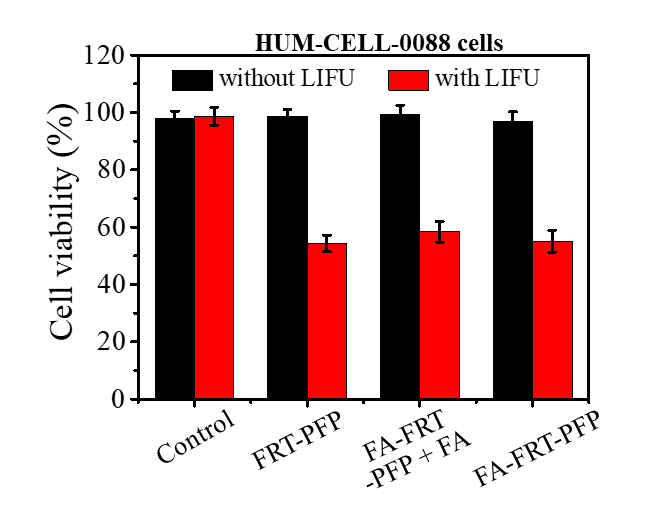 Figure S3. Cell viabilities of HUM-CELL-0088 cells treated with 40 μg/ml of PBS (control), FRT-PFP, FA-FRT-PFP + FA and FA-FRT-PFP combined with or without LIFU irradiation (2.0 W/cm2, 4 min) and further 21 h incubation.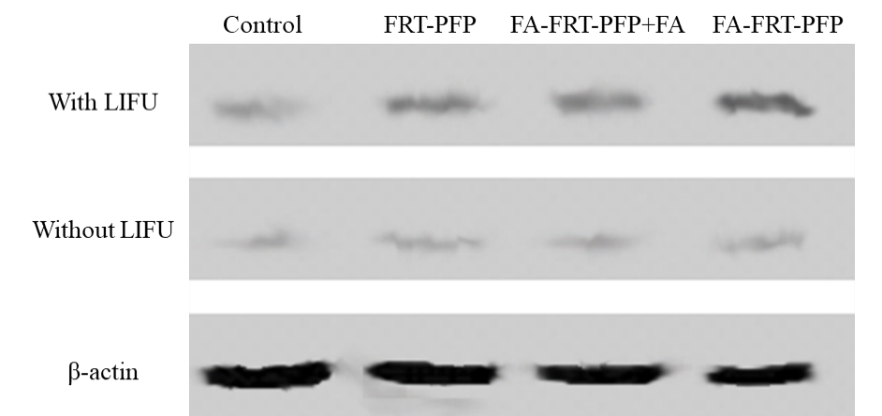 Figure S4. The TNF protein expression level of cells treated with 40 μg/mL of PBS (control), FRT-PFP, FA-FRT-PFP + FA and FA-FRT-PFP combined with or without LIFU irradiation (2.0 W/cm2, 4 min) and further 21 h incubation.